Программирование  на языке basicРешить задач с блок-схемами1.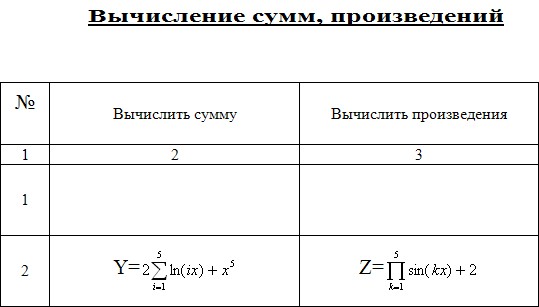 2.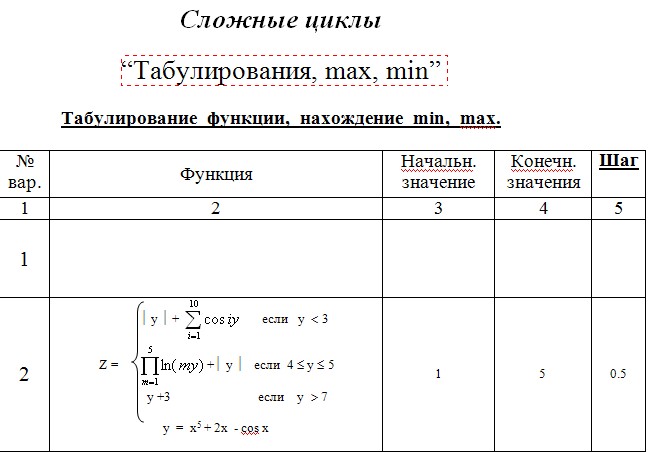 